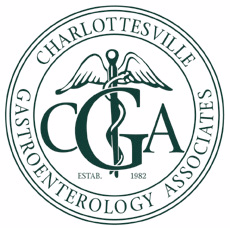 Referral for Colonoscopy/EndoscopyPlease fax this form and copies of last office visit and demographic information to 434-220-3781Open Access referral questions? Call  434-817-8484 ext 6February 15, 2019Dear Referring Provider,Charlottesville Gastroenterology Associates is expanding our Open Access Program in order to better accommodate patient referrals for screening colonoscopies/endoscopies, while providing the highest quality, safety, convenience and economy.  We hope that this will streamline the process for referrals and enable the patients who were originally required to be seen for an office screening visit to bypass that requirement.  Patients will have a thorough chart review and phone interview by a member of our Open Access team, and selected patient charts will be pre-screened by our pre-anesthesia assessment RN and our anesthesia providers.Patients who are being referred for a diagnostic exam will also have this assessment done during their first consultation visit prior to their procedure.This process will benefit the patients in two ways. First, patients appropriate to receive office-based monitored anesthesia care will be able to schedule their appointments more conveniently.  Second, the patients who are evaluated and found to require a higher level of care will be scheduled at the hospital and will need to have the pre-procedure testing requirements set forth by Sentara Martha Jefferson.  These requirements often cause a delay in scheduling procedures, and our new process will aid in expediting the process for our mutual patients.Please find our new referral form to use when referring patients.  Completing this form and sending your last office note is the first step in getting our patients routed through the process.  Thank you for your support in best assisting our patients, and feel free to contact us if you have any questions about the referral process.  Please visit our website at www.cvillegi.com for further information and downloadable copies of our documents.Sincerely,Charlottesville GastroenterologyOpen Access DepartmentPatient nameDOBContact numberReferring MD:Preferred MD:   first availableDaniel Pambianco          David Balaban        Diego GomezEmily Christman            Arun Mannem        Elliot SmithPreferred MD:   first availableDaniel Pambianco          David Balaban        Diego GomezEmily Christman            Arun Mannem        Elliot SmithColonoscopy Screening exam?    YES              NO          if No, indicate reason for referral:Please note that if patient is being referred to address clinical symptoms, they will be scheduled for a consultation prior to scheduling their procedure.Please list any specialists that provide care for this patient:                          Name:                                                      last seen:                                                                     Please list any specialists that provide care for this patient:                          Name:                                                      last seen:                                                                     If this patient is on blood thinners (anticoagulants) please provide instructions for holding prior to procedure: